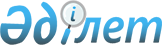 Об утверждении перечня, наименований и индексов автомобильных дорог общего пользования районного значения по Иртышскому району Павлодарской областиПостановление акимата Иртышского района Павлодарской области от 15 ноября 2022 года № 327/5. Зарегистрировано в Министерстве юстиции Республики Казахстан 21 ноября 2022 года № 30641
      В соответствии со статьей 31 Закона Республики Казахстан "О местном государственном управлении и самоуправлении в Республике Казахстан", пунктом 7 статьи 3 и пунктом 2 статьи 6 Закона Республики Казахстан "Об автомобильных дорогах", акимат Иртышского района Павлодарской области ПОСТАНОВЛЯЕТ:
      1. Утвердить перечень, наименования и индексы автомобильных дорог общего пользования районного значения по Иртышскому району Павлодарской области согласно приложению к настоящему постановлению.
      2. Контроль за исполнением настоящего постановления возложить на курирующего заместителя акима Иртышского района.
      3. Настоящее постановление вводится в действие по истечении десяти календарных дней после дня его первого официального опубликования.
       "СОГЛАСОВАНО"
      Государственное учреждение
      "Управление пассажирского
      транспорта и автомобильных дорог 
      Павлодарской области" Перечень, наименования и индексы автомобильных дорог общего пользования районного значения по Иртышскому району Павлодарской области
					© 2012. РГП на ПХВ «Институт законодательства и правовой информации Республики Казахстан» Министерства юстиции Республики Казахстан
				
      Аким Иртышского района 

Б. Шарипов
Приложение
к постановлению акимата
Иртышского района
от 15 ноября 2022 года
№ 327/5
№ 
Индексы автомобильных дорог
Наименования автомобильных дорог
Общая протяженность, километр
1
KS-IR-1
Панфилово - Косагаш
17,8
2
KS-IR-2
Голубовка-Кызылкак
42,0
3
KS-IR-3
Иса Байзакова - Майконыр
45,1
4
KS-IR-4 
Иса Байзакова – Шубарат
19,0
5
KS-IR-5
Майконыр–Бескепе
22,0
6
KS-IR-6
Селеты–Кызылагаш
22,0
7
KS-IR-7
Подъезд к селу Агашорын
2,1
8
KS-IR-26
Подъезд к селу Бескепе
2,0
9
KS-IR-25
Подъезд к селу Узынсу
1,2
10
KS-IR-8
Подъезд к селу Амангельды
12,2
11
KS-IR-10
Подъезд к селу Ленино
1,7
12
KS-IR-9
Подъезд к селу Каракудук
6,0
13
KS-IR-27
Подъезд к селу Караоткель
1,9
14
KS-IR-28
Подъезд к селу Ынтымак
1,6
15
KS-IR-29
Подъезд к селу Кенес
2,0
16
KS-IR-14
Подъезд к селу Кызылжар
1,6
17
KS-IR-15
Подъезд к селу Тогызак
4,0
18
KS-IR-24
Подъезд к селу Панфилово
1,5
19
KS-IR-11
Подъезд к селу Тохта
7,0
20
KS-IR-12
Подъезд к селу Селеты
9,0
21
KS-IR-30
Подъезд к селу Буланбай
2,45
22
KS-IR-13
Подъезд к селу Косколь
6,0
23
KS-IR-16
Подъезд к селу Луговое
1,5
24
KS-IR-17
Подъезд к селу Акбетей
2,0
25
KS-IR-18
Подъезд к селу Иса Байзакова
1,2
26
KS-IR-19
Подъезд к селу Костомар
0,3
27
KS-IR-20
Подъезд к селу Ульгули
1,5
28
KS-IR-21
Подъезд к селу Северное
1,7
29
KS-IR-22
Подъезд к селу Караагаш
3,0
30
KS-IR-23
Подъезд к селу Тобелес
6,0
31
KS-IR-31
Подъезд к селу Амангельды
16,891
Итого
264,241